                                  GMINA TŁUSZCZ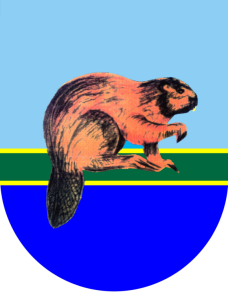                                   ul. Warszawska 10, 05-240 Tłuszcz                                  tel. 29 757 30 16                                  www.tluszcz.pl                                  e-mail:zamowieniapubliczne@tluszcz.pl	                                                                                                                                                       Tłuszcz, dnia 06.10.2016 r.IR.271.1.20.2016.RD/…….Tel./faks (29) 777 52 59 Budowa Remonty Dróg  Ulic, Chodników Damian Prokopowiczul. Długa 84a05-240 TłuszczZAWIADOMIENIE O WYBORZE NAJKORZYSTNIEJSZEJ OFERTY
Działając na podstawie art. 92 ustawy z dnia 29 stycznia 2004 r. Prawo zamówień publicznych (Dz. U. z 2015 r. poz. 2164 ze zm.) zwanej dalej „ustawą” Zamawiający  informuje, iż w postępowaniu o udzielenie zamówienia publicznego Nr ZP.271.20.2016 na Przebudowę dróg gminnych na terenie Gminy Tłuszcz – ETAP II, za najkorzystniejsze  uznał oferty złożoną przez:Dla części 1 i 3:  oferta nr 2 złożona przez US-BRUK FIRMA Grzegorz Kruk, ul. Prosta 19,05-240 TłuszczDla części 2: oferta nr 3 złożona przez P.H.U. Stanpol Stanisław Sieradzki, ul. Prosta 25, 05-240 TłuszczUzasadnienie wyboru:Oferty spełniają  wszystkie wymagania przedstawione w ustawie Prawo zamówień publicznych i specyfikacji istotnych warunków zamówienia oraz uzyskała  najwyższą łączną ilość  punktów przyznaną w oparciu  o kryteria oceny ofert – cena 60%, termin wykonania – 20%  i gwarancja – 20 %.Zamawiający zawrze umowę w sprawie zamówienia publicznego w terminie nie krótszym niż 5 dni od dnia przesłania zawiadomienia o wyborze najkorzystniejszej oferty, jeżeli zawiadomienie to zostało przesłane przy użyciu środków komunikacji elektronicznej […]  PUNKTACJA PRZYZNANA OFERTOM W KRYTERIUM CENA, KRYTERIUM GWARANCJA i KRYTERIUM TERMIN WYKONANIA ORAZ ŁĄCZNA PUNKTACJAOFERTY ODRZUCONE Oferta nr 4 w części 2Uzasadnienie prawne: Zamawiający odrzuca ofertę, jeżeli: jej treść nie odpowiada treści specyfikacji istotnych warunków zamówienia, zastrzeżeniem art. 87 ust. 2 pkt. 3.Uzasadnienie faktyczne: Zgodnie z art. 3 §2 ust. 1 SIWZ Wykonawca zobowiązany był określić w Formularzu oferty termin wykonania zamówienia. Wykonawca nie określił terminu wykonania zamówienia w Formularzu oferty, dla części 2.Z poważaniem         BurmistrzPaweł Marcin BednarczykNumer ofertyNAZWA I ADRES WYKONAWCYLiczba punktów 
w kryterium CENALiczba punktów 
w kryterium GWARANCJALiczba punktów 
w kryterium TERMIN WYKONANIAŁĄCZNA LICZBA PUNKTÓW1Budowa Remonty Dróg  Ulic, Chodników Damian Prokopowiczul. Długa 84a05-240 TłuszczCZ. 1 – 55,35CZ. 1 – 20,00CZ. 1 – 10,00CZ. 1 – 85,351Budowa Remonty Dróg  Ulic, Chodników Damian Prokopowiczul. Długa 84a05-240 TłuszczCZ. 2 – 49,94CZ. 2 – 20,00CZ. 2 – 20,00CZ. 2 – 89,941Budowa Remonty Dróg  Ulic, Chodników Damian Prokopowiczul. Długa 84a05-240 TłuszczCZ. 3 – 49,20CZ. 3 – 20,00CZ. 3 – 00,00CZ. 3 – 69,202US-BRUK FIRMA Grzegorz Kruk ul. Prosta 1905-240 TłuszczCZ. 1 – 60,00CZ. 1 – 20,00CZ. 1 – 20,00CZ. 1 – 100,002US-BRUK FIRMA Grzegorz Kruk ul. Prosta 1905-240 TłuszczCZ. 2 – 59,99CZ. 2 – 20,00CZ. 2 – 20,00CZ. 2 – 99,992US-BRUK FIRMA Grzegorz Kruk ul. Prosta 1905-240 TłuszczCZ. 3 – 60,00CZ. 3 – 20,00CZ. 3 – 20,00CZ. 3 – 100,003P.H.U. Stanpol Stanisław Sieradzki ul. Prosta 2505-240 TłuszczCZ. 1 – 58,63CZ. 1 – 20,00CZ. 1 – 20,00CZ. 1 – 98,633P.H.U. Stanpol Stanisław Sieradzki ul. Prosta 2505-240 TłuszczCZ. 2 – 60,00CZ. 2 – 20,00CZ. 2 – 20,00CZ. 2 – 100,003P.H.U. Stanpol Stanisław Sieradzki ul. Prosta 2505-240 TłuszczCZ. 3 – 58,11CZ. 3 – 20,00CZ. 3 – 20,00CZ. 3 – 98,114Jacek Skłodowski Firma Handlowo-Usługowa AGBUD Maria Skłodowska Piotr Skłodowski Spółka CywilnaKarpin 2205-252 DąbrówkaCZ. 1 – 32,89CZ. 1 – 20,00CZ. 1 – 20,00CZ. 1 – 72,894Jacek Skłodowski Firma Handlowo-Usługowa AGBUD Maria Skłodowska Piotr Skłodowski Spółka CywilnaKarpin 2205-252 DąbrówkaCZ. 3 – 34,49CZ. 3 – 20,00CZ. 3 – 20,00CZ. 3 – 74,49